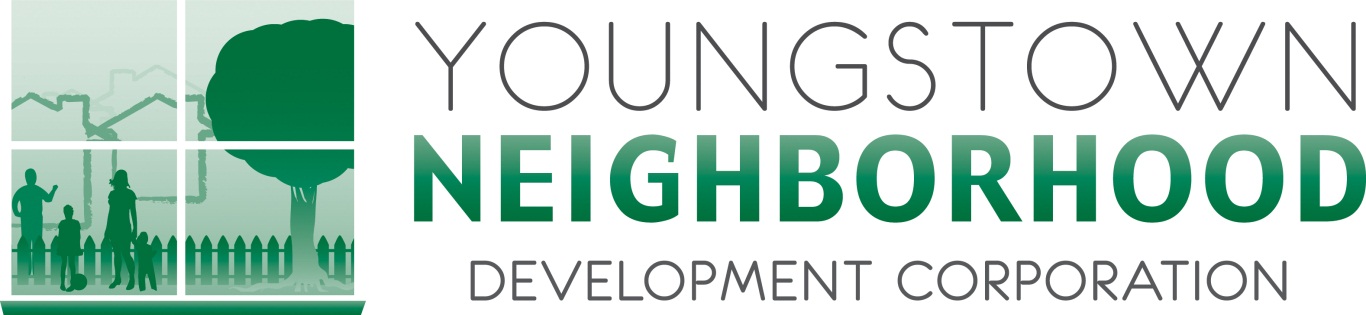 2014 GARDEN WATER ASSISTANCE APPLICATIONThe YNDC has assistance available to help gardens on vacant lots get access to city water, via outdoor water spigots that can be installed at your garden.  The water taps will consist of lockable frost-free water spigots and a meter pit.  Finish landscaping after installation will not be provided, so that the YNDC can help as many gardens as possible.  After installation, water costs and maintenance will be the owner’s responsibility.  The owner will get a small monthly water bill (details upon request), and will be responsible for calling the water department to have the meter removed in late fall and reinstalled in the spring.  The City of Youngstown can only install water taps on land currently owned by a garden owner or operator (or someone who has a use agreement with the owner).The City of Youngstown has agreed to waive the tap-in fees (not the meter or plumbing fees) for all garden projects.  If you have funds for the meter and plumbing but need tap-in fees to be waived, this application can serve as a waiver application as well.  Please contact Liberty Merrill at the YNDC (330.480.0423) if you have any questions.Please fill out this application fully and return to the YNDC.***The YNDC can NOT guarantee that we can provide a city water tap for every garden that applies, but we will try to help you figure out the best way to access water***.Contact Name :___________________________________________________Contact Address: _________________________________________________Contact Phone Number: ____________________________________________Contact Email:____________________________________________________Garden Address (or cross streets/adjacent addresses):______________________________________________________________________________________________________________________________Parcel Number (if available): _______________________________________Garden Site Owner:________________________________________________I need help with:   Waiver Only_________	All Costs_________Do you own a home adjacent to the garden site?  What is the address?How do you currently water your garden?How long has your garden been operating?What is the mission of the garden?Do you have any funds you are able to commit to the installation of a water tap?